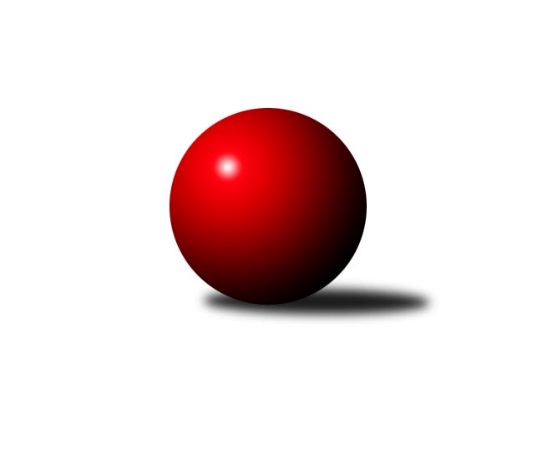 Č.7Ročník 2018/2019	3.5.2024 Krajská soutěž 2.třídy KV 2018/2019Statistika 7. kolaTabulka družstev:		družstvo	záp	výh	rem	proh	skore	sety	průměr	body	plné	dorážka	chyby	1.	SKK K.Vary D	7	6	0	1	56 : 28 	(27.0 : 23.0)	1550	12	1103	447	42.1	2.	Kuželky Aš E	7	5	0	2	58 : 26 	(31.0 : 15.0)	1538	10	1083	455	45.3	3.	Kuželky Aš F	7	5	0	2	53 : 31 	(29.5 : 26.5)	1561	10	1109	452	41.9	4.	Loko Cheb E	7	4	0	3	48 : 36 	(32.5 : 23.5)	1526	8	1088	438	49.9	5.	Kuželky Ji.Hazlov C	7	1	0	6	25 : 59 	(21.0 : 31.0)	1386	2	1025	361	58.9	6.	Kuželky Aš G	7	0	0	7	12 : 72 	(13.0 : 35.0)	1395	0	1007	388	68.4Tabulka doma:		družstvo	záp	výh	rem	proh	skore	sety	průměr	body	maximum	minimum	1.	Kuželky Aš E	4	4	0	0	40 : 8 	(17.0 : 7.0)	1527	8	1616	1455	2.	SKK K.Vary D	4	4	0	0	38 : 10 	(14.0 : 12.0)	1588	8	1655	1538	3.	Kuželky Aš F	3	3	0	0	31 : 5 	(15.0 : 9.0)	1611	6	1736	1523	4.	Loko Cheb E	4	2	0	2	26 : 22 	(17.5 : 14.5)	1573	4	1611	1538	5.	Kuželky Ji.Hazlov C	5	1	0	4	22 : 38 	(16.0 : 24.0)	1402	2	1463	1336	6.	Kuželky Aš G	1	0	0	1	2 : 10 	(2.0 : 6.0)	1334	0	1334	1334Tabulka venku:		družstvo	záp	výh	rem	proh	skore	sety	průměr	body	maximum	minimum	1.	Loko Cheb E	3	2	0	1	22 : 14 	(15.0 : 9.0)	1503	4	1614	1452	2.	SKK K.Vary D	3	2	0	1	18 : 18 	(13.0 : 11.0)	1537	4	1571	1497	3.	Kuželky Aš F	4	2	0	2	22 : 26 	(14.5 : 17.5)	1543	4	1693	1493	4.	Kuželky Aš E	3	1	0	2	18 : 18 	(14.0 : 8.0)	1544	2	1584	1529	5.	Kuželky Ji.Hazlov C	2	0	0	2	3 : 21 	(5.0 : 7.0)	1378	0	1421	1335	6.	Kuželky Aš G	6	0	0	6	10 : 62 	(11.0 : 29.0)	1398	0	1463	1308Tabulka podzimní části:		družstvo	záp	výh	rem	proh	skore	sety	průměr	body	doma	venku	1.	SKK K.Vary D	7	6	0	1	56 : 28 	(27.0 : 23.0)	1550	12 	4 	0 	0 	2 	0 	1	2.	Kuželky Aš E	7	5	0	2	58 : 26 	(31.0 : 15.0)	1538	10 	4 	0 	0 	1 	0 	2	3.	Kuželky Aš F	7	5	0	2	53 : 31 	(29.5 : 26.5)	1561	10 	3 	0 	0 	2 	0 	2	4.	Loko Cheb E	7	4	0	3	48 : 36 	(32.5 : 23.5)	1526	8 	2 	0 	2 	2 	0 	1	5.	Kuželky Ji.Hazlov C	7	1	0	6	25 : 59 	(21.0 : 31.0)	1386	2 	1 	0 	4 	0 	0 	2	6.	Kuželky Aš G	7	0	0	7	12 : 72 	(13.0 : 35.0)	1395	0 	0 	0 	1 	0 	0 	6Tabulka jarní části:		družstvo	záp	výh	rem	proh	skore	sety	průměr	body	doma	venku	1.	Kuželky Ji.Hazlov C	0	0	0	0	0 : 0 	(0.0 : 0.0)	0	0 	0 	0 	0 	0 	0 	0 	2.	Kuželky Aš E	0	0	0	0	0 : 0 	(0.0 : 0.0)	0	0 	0 	0 	0 	0 	0 	0 	3.	SKK K.Vary D	0	0	0	0	0 : 0 	(0.0 : 0.0)	0	0 	0 	0 	0 	0 	0 	0 	4.	Kuželky Aš F	0	0	0	0	0 : 0 	(0.0 : 0.0)	0	0 	0 	0 	0 	0 	0 	0 	5.	Kuželky Aš G	0	0	0	0	0 : 0 	(0.0 : 0.0)	0	0 	0 	0 	0 	0 	0 	0 	6.	Loko Cheb E	0	0	0	0	0 : 0 	(0.0 : 0.0)	0	0 	0 	0 	0 	0 	0 	0 Zisk bodů pro družstvo:		jméno hráče	družstvo	body	zápasy	v %	dílčí body	sety	v %	1.	Vladimír Veselý ml.	Kuželky Aš E 	12	/	6	(100%)		/		(%)	2.	Jiří Bláha 	Kuželky Aš G 	10	/	6	(83%)		/		(%)	3.	František Mazák st.	Kuželky Aš F 	10	/	7	(71%)		/		(%)	4.	Jiří Mitáček st.	SKK K.Vary D 	10	/	7	(71%)		/		(%)	5.	Ota Maršát ml.	Kuželky Aš E 	10	/	7	(71%)		/		(%)	6.	Jan Bartoš 	Kuželky Ji.Hazlov C 	10	/	7	(71%)		/		(%)	7.	Pavel Pazdera 	SKK K.Vary D 	8	/	4	(100%)		/		(%)	8.	František Mazák ml.	Kuželky Aš F 	8	/	5	(80%)		/		(%)	9.	Adolf Klepáček 	Loko Cheb E 	8	/	5	(80%)		/		(%)	10.	Ivona Mašková 	Kuželky Aš E 	8	/	7	(57%)		/		(%)	11.	Vladimír Míšanek 	Kuželky Aš F 	8	/	7	(57%)		/		(%)	12.	Michal Hric 	Loko Cheb E 	6	/	3	(100%)		/		(%)	13.	Anna Davídková 	Kuželky Aš E 	6	/	6	(50%)		/		(%)	14.	Ivan Rambousek 	Loko Cheb E 	6	/	6	(50%)		/		(%)	15.	Pavel Benčík 	Kuželky Ji.Hazlov C 	4	/	2	(100%)		/		(%)	16.	Yvona Mašková 	Loko Cheb E 	4	/	3	(67%)		/		(%)	17.	Petra Svobodová 	Loko Cheb E 	4	/	4	(50%)		/		(%)	18.	Vladimír Čermák 	SKK K.Vary D 	4	/	4	(50%)		/		(%)	19.	Anna Mistríková 	Kuželky Aš F 	4	/	4	(50%)		/		(%)	20.	Michal Hric 	Loko Cheb E 	4	/	5	(40%)		/		(%)	21.	Miroslav Toka 	SKK K.Vary D 	4	/	6	(33%)		/		(%)	22.	Vlasta Peková 	Kuželky Ji.Hazlov C 	4	/	7	(29%)		/		(%)	23.	Dagmar Šafaříková 	Kuželky Ji.Hazlov C 	3	/	3	(50%)		/		(%)	24.	Radovan Duhal 	Kuželky Aš F 	3	/	5	(30%)		/		(%)	25.	Irena Balcarová 	SKK K.Vary D 	2	/	1	(100%)		/		(%)	26.	Josef Vančo 	SKK K.Vary D 	2	/	3	(33%)		/		(%)	27.	Ivana Grünerová 	Kuželky Aš G 	2	/	5	(20%)		/		(%)	28.	Petra Bránická 	Kuželky Aš E 	0	/	1	(0%)		/		(%)	29.	Hana Hiřmanová 	Loko Cheb E 	0	/	1	(0%)		/		(%)	30.	Marie Kovářová 	Kuželky Aš G 	0	/	1	(0%)		/		(%)	31.	Josef Jančula 	Loko Cheb E 	0	/	1	(0%)		/		(%)	32.	Miroslava Utikalová 	Kuželky Ji.Hazlov C 	0	/	3	(0%)		/		(%)	33.	Jan Doskočil 	Kuželky Aš G 	0	/	5	(0%)		/		(%)	34.	Libor Grüner 	Kuželky Aš G 	0	/	5	(0%)		/		(%)	35.	Františka Pokorná 	Kuželky Aš G 	0	/	6	(0%)		/		(%)	36.	Miloš Peka 	Kuželky Ji.Hazlov C 	0	/	6	(0%)		/		(%)Průměry na kuželnách:		kuželna	průměr	plné	dorážka	chyby	výkon na hráče	1.	Lokomotiva Cheb, 1-2	1561	1112	448	47.0	(390.4)	2.	Karlovy Vary, 1-4	1541	1105	436	47.0	(385.4)	3.	Kuželky Aš, 1-4	1494	1062	431	50.8	(373.7)	4.	Hazlov, 1-4	1430	1038	392	58.0	(357.7)Nejlepší výkony na kuželnách:Lokomotiva Cheb, 1-2Kuželky Aš F	1693	7. kolo	Michal Hric 	Loko Cheb E	460	7. koloLoko Cheb E	1611	7. kolo	Adolf Klepáček 	Loko Cheb E	439	1. koloLoko Cheb E	1590	2. kolo	Anna Mistríková 	Kuželky Aš F	432	7. koloLoko Cheb E	1552	1. kolo	František Mazák ml.	Kuželky Aš F	430	7. koloSKK K.Vary D	1542	3. kolo	František Mazák st.	Kuželky Aš F	430	7. koloLoko Cheb E	1538	3. kolo	Ivan Rambousek 	Loko Cheb E	424	3. koloKuželky Aš F	1503	2. kolo	Ivan Rambousek 	Loko Cheb E	422	2. koloKuželky Aš G	1463	1. kolo	František Mazák ml.	Kuželky Aš F	414	2. kolo		. kolo	Adolf Klepáček 	Loko Cheb E	410	2. kolo		. kolo	Petra Svobodová 	Loko Cheb E	409	3. koloKarlovy Vary, 1-4SKK K.Vary D	1655	6. kolo	Jiří Bláha 	Kuželky Aš G	453	4. koloSKK K.Vary D	1617	4. kolo	Jiří Mitáček st.	SKK K.Vary D	447	6. koloKuželky Aš E	1584	6. kolo	Vladimír Veselý ml.	Kuželky Aš E	440	6. koloSKK K.Vary D	1543	1. kolo	Miroslav Toka 	SKK K.Vary D	422	6. koloSKK K.Vary D	1538	2. kolo	Pavel Pazdera 	SKK K.Vary D	420	4. koloKuželky Aš E	1533	1. kolo	Jiří Mitáček st.	SKK K.Vary D	419	1. koloKuželky Aš G	1443	4. kolo	Pavel Pazdera 	SKK K.Vary D	418	6. koloKuželky Ji.Hazlov C	1421	2. kolo	Jiří Mitáček st.	SKK K.Vary D	405	2. kolo		. kolo	Vladimír Čermák 	SKK K.Vary D	404	4. kolo		. kolo	Ivona Mašková 	Kuželky Aš E	401	1. koloKuželky Aš, 1-4Kuželky Aš F	1736	3. kolo	František Mazák ml.	Kuželky Aš F	475	3. koloKuželky Aš E	1616	4. kolo	František Mazák st.	Kuželky Aš F	455	3. koloLoko Cheb E	1614	6. kolo	Vladimír Veselý ml.	Kuželky Aš E	449	4. koloKuželky Aš F	1574	5. kolo	František Mazák st.	Kuželky Aš F	445	4. koloKuželky Aš E	1573	7. kolo	Michal Hric 	Loko Cheb E	442	6. koloSKK K.Vary D	1571	5. kolo	Vladimír Míšanek 	Kuželky Aš F	440	3. koloKuželky Aš F	1537	4. kolo	Pavel Pazdera 	SKK K.Vary D	430	5. koloKuželky Aš F	1523	6. kolo	František Mazák ml.	Kuželky Aš F	430	6. koloKuželky Aš E	1465	5. kolo	Adolf Klepáček 	Loko Cheb E	425	6. koloKuželky Aš E	1455	2. kolo	František Mazák st.	Kuželky Aš F	422	5. koloHazlov, 1-4Kuželky Aš E	1529	3. kolo	František Mazák st.	Kuželky Aš F	424	1. koloSKK K.Vary D	1497	7. kolo	Vladimír Míšanek 	Kuželky Aš F	421	1. koloKuželky Aš F	1493	1. kolo	Pavel Pazdera 	SKK K.Vary D	416	7. koloLoko Cheb E	1472	4. kolo	Pavel Benčík 	Kuželky Ji.Hazlov C	412	5. koloKuželky Ji.Hazlov C	1463	5. kolo	Ota Maršát ml.	Kuželky Aš E	411	3. koloKuželky Ji.Hazlov C	1448	7. kolo	Jan Bartoš 	Kuželky Ji.Hazlov C	410	4. koloKuželky Ji.Hazlov C	1426	4. kolo	Vladimír Veselý ml.	Kuželky Aš E	400	3. koloKuželky Ji.Hazlov C	1336	3. kolo	Adolf Klepáček 	Loko Cheb E	400	4. koloKuželky Ji.Hazlov C	1336	1. kolo	Jan Bartoš 	Kuželky Ji.Hazlov C	394	7. koloKuželky Aš G	1308	5. kolo	Petra Svobodová 	Loko Cheb E	391	4. koloČetnost výsledků:	8.0 : 4.0	2x	4.0 : 8.0	4x	2.0 : 10.0	2x	12.0 : 0.0	1x	11.0 : 1.0	1x	10.0 : 2.0	10x	0.0 : 12.0	1x